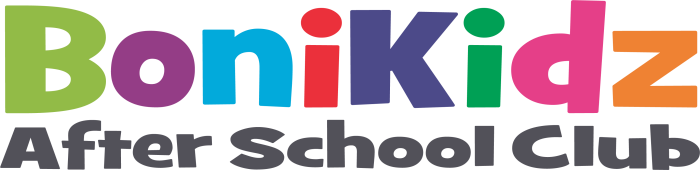 Community Interest CompanyData Protection PolicyAt BoniKidz we respect the privacy of the children attending the Club and the privacy of their parents or carers, as well as the privacy of our staff. Our aim is to ensure that all those using and working at Boni Kidz can do so with confidence that their personal data is being kept secure. Our data protection lead (DPL) is Dani Knox. They can be contacted on mrs.dani.knox@gmail.com or 07939 982812. The DPL ensures that BoniKidz meets the requirements of the GDPR, liaises with statutory bodies when necessary, and responds to any subject access requests. Confidentiality Within the club we respect confidentiality in the following ways: We will only ever share information with a parent about their own childInformation given by parents to BoniKidz staff about their child will not be passed on to third parties without permission unless there is a safeguarding issue (as covered in our Safeguarding Policy)Concerns or evidence relating to a child’s safety, will be kept in a confidential file and will not be shared within the club, except with the designated Child Protection Officer and the managerStaff only discuss individual children for purposes of planning and group managementStaff are made aware of the importance of confidentiality during their induction processIssues relating to the employment of staff, whether paid or voluntary, will remain confidential to those making personnel decisionsAll personal data is stored securely in a lockable safe in a lockable cupboard with only two key holders (manager and treasurer). Files are kept on a password protected computer saved on icloud storage and laptops have anti-virus softwareStudents on work placements and volunteers are informed of our Data Protection policy and are required to respect itInformation that we keep The items of personal data that we keep about individuals are documented on our GDPR audit. The audit is reviewed bi-annually to ensure that any new data types are included. Children and parents: We hold only the information necessary to provide a childcare service for each child. This includes child registration information, medical information, parent contact information, attendance records, incident and accident records and so forth. Our lawful basis for processing this data is fulfilment of our contract with the child’s parents. Our legal condition for processing any health-related information about a child, is so that we can provide appropriate care to the child. Once a child leaves our care we retain only the data required by statutory legislation and industry best practice, and for the prescribed periods of time. Electronic data that is no longer required is deleted and paper records are disposed of securely or returned to parents.Staff: We keep information about employees in order to meet HMRC requirements, and to comply with all other areas of employment legislation. Our lawful basis for processing this data is to meet our legal obligations. Our legal condition for processing data relating to an employee’s health is to meet the obligations of employment law. We retain the data after a member of staff has left our employment for the periods required by statutory legislation and industry best practice, then it is deleted or destroyed as necessary. Sharing information with third parties We will only share child information with outside agencies on a need-to-know basis and with consent from parents e.g. World’s End Infant and Junior Schools in relation to children to be collected at the end of the school day. We will only share data without permission in cases relating to safeguarding children, criminal activity, or if required by legally authorised bodies (e.g. Police, HMRC, etc). If we decide to share information without parental consent, we will record this in the child’s file, clearly stating our reasons.  We will only share relevant information that is accurate and up to date. Our primary commitment is to the safety and well-being of the children in our care.   Some limited personal information is disclosed to authorised third parties we have engaged to process it, as part of the normal running of our business and to manage our payroll and accounts. Any such third parties comply with the strict data protection regulations of the GDPR. Subject access requests Parents/carers can ask to see the information and records relating to their child, and/or any information that we keep about themselvesStaff and volunteers can ask to see any information that we keep about themWe will make the requested information available as soon as practicable, and will respond to the request within one month at the latestIf our information is found to be incorrect or out of date, we will update it promptlyParents /carers can ask us to delete data, but this may mean that we can no longer provide care to the child as we have a legal obligation to keep certain data. In addition, even after a child has left our care we have to keep some data for specific periods so won’t be able to delete all data immediatelyStaff and volunteers can ask us to delete their data, but this may mean that we can no longer employ them as we have a legal obligation to keep certain data. In addition, even after a staff member has left our employment we have to keep some data for specific periods so won’t be able to delete all data immediatelyIf any individual about whom we hold data has a complaint about how we have kept their information secure, or how we have responded to a subject access request, they may complain to the Information Commissioner’s Office (ICO) on 0303 123 1113GDPR We comply with the requirements of the General Data Protection Regulation (GDPR), regarding obtaining, storing and using personal data.  Written in accordance with the Statutory Framework for the Early Years Foundation Stage (2017): Safeguarding and Welfare Requirements: Information and records [3.68 -3.71]. Policy Approved            September 2018Policy Review Date       September 2020